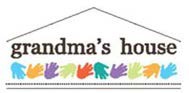 VOLUNTEER APPLICATION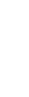 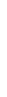 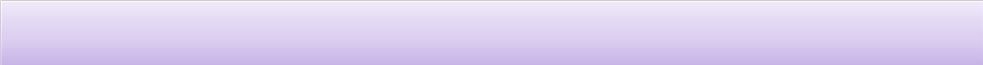 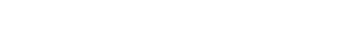 Name 	Date  	Maiden Name/Alias  				 Birthdate 		SS#	 Phone 	Email  	 Address			 City 	State 	Zip  	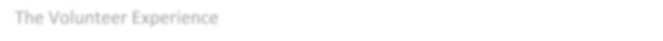 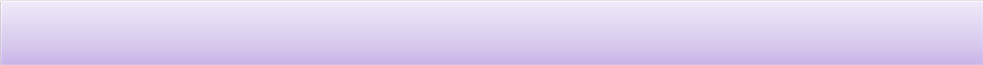 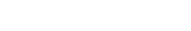 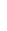 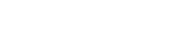 Fundraising events:        Staffing booths and/or tables at community fairs in the serviced counties. Setting up, greeting visitors, handing out information and packing up display. Helping serve at various fundraising events through a variety of positions ie. hand painting, games, concessions, set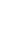 up, break down, score keeping, etc. Ability to interact with public is a must. Various hours and days throughout the year. Ability to present information about CAC is desired.Cleaning Crew/Outside Maintenance:Grass mowing, weed eating, and caring for surrounding lawn. Ability to use lawn maintenance equipment required. Needed during daylight hours, Spring and Fall specifically. Assisting in the cleaning of facility: toys, kitchen, etc. Needed year round.I understand the risks involved in volunteering and agree to not hold Grandma’s House liable for any accident or injury that may occur while serving in the capacity of volunteer,(Initial/Date) 	I DO/DO NOT (please circle one) give Grandma’s House CAC permission to use my photograph in publications and /or materials such as a newsletter or website.(Initial/Date) 	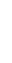 Signatures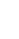 By signing below I, 	, hereby swear I have answered honestly. I understand I will under no circumstances be working directly with clients of the Children's Advocacy Center. I understand this confidential record will be kept on file at Grandma’s House CAC.Signature of Volunteer	Printed Name	DateSignature of Volunteer CoordinatorPrinted Name	Date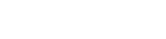 